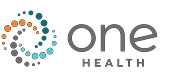 What can the Sliding Fee Discount Program do for you?A.   Reduced Medical Fees at One Health clinics: You may qualify to receive a substantially reduced simple flat rate for medical charges billed to you (as indicated in the attached chart).  One Health is not a “free” clinic, but by offering these simple flat rates for each visit you and your family can get the whole health services you need. Our staff can assist you in filling out the SFDP application for any discount you may qualify to receive.  No one will be turned away for their inability to pay.B.   Dental Assistance:  After an appointment with a One Health provider, the provider may recommend you receive dental services, if they feel you need dental care. If you choose to be seen at a One Health dental office, you would be eligible for care at a reduced rate.  A One Health employee is available to help coordinate care, upon request. Currently One Health has dental services in Miles City.C.   Pharmacy Assistance:  Our pharmacy staff is available to discuss options for obtaining medication through our discounted medication program.How do you qualify?Even if you currently have health insurance, you may still qualify for the Sliding Fee Discount program. To determine if you qualify, you will need to fill out an SFDP application at one of our office locations or we have options to provide one electronically upon request.  Begin by securely submitting a completed SFDP application and proof of income or proof of eligibility, such as, a most recent income tax statement, your last three pay stubs, or even a letter of eligibility for any government payment or assistance, such as SocialSecurity Administration (SSA) benefits, or Temporary Assistance for Needy Families (TANF), to one of ourOne Health office locationsWho is covered if I am eligible for the SFDP program?Upon successful enrollment in the SFDP, all family members in your household will be covered for one year from the application date if the necessary document(s) to show proof of income or proof of eligibility have been submitted with your completed application. You must renew your enrollment annually to continue receiving HSP benefits.If you need assistance, please contact one of our Community Health Advocates (CHA) today.Miles City: (406) 874-8700Glendive: (406) 815-5831Hardin: (406) 665-4103Ashland: (406) 784-2346Chinook: (406) 357-2294Harlem: (406) 353-4861Lewistown: (406) 535-654506/2022